Муниципальное казенное дошкольное образовательноеучреждение – детский сад  №2 «Золотой ключик»Барабинского района Новосибирской областиМероприятие для детей и родителей средней группы«Праздник вежливых слов»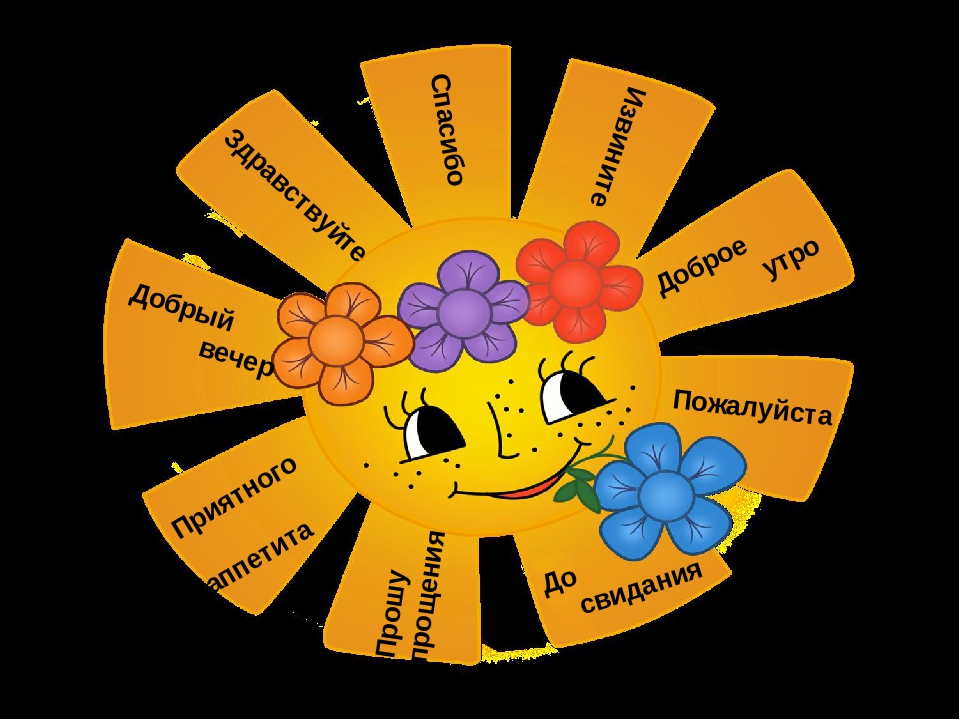 Воспитатель: Шваб Я.В.Барабинск, 2019 г.Цель:1. Формировать представление детей о вежливости и доброте, как важном человеческом качестве.Задачи:1. Воспитывать в детях желание проявлять доброту и внимание к окружающим людям.2. Учить быть вежливыми и доброжелательными.3. Воспитывать у детей потребность в употреблении вежливых слов.4. Учить уметь работать в коллективе.5. Развивать связную речь, работать над выразительностью речи.6. Доставить детям радость.Ход досугаПод музыку дети заходят в группу, садятся на свои места.Ведущая: Придумано кем-то просто и мудро при встрече здороваться:– Доброе утро!– Доброе утро! - Солнцу и птицам.– Доброе утро! - Улыбчивым лицам.  И каждый становиться добрым, доверчивым. Пусть доброе утро длиться до вечера!Добрый вечер дорогие дети и взрослые. Здравствуйте!Сегодня у нас необыкновенный вечер, сегодня у нас праздник вежливых слов.«Доброта – вещь удивительная. Она сближает, как ничто другое, она – избавляет нас от одиночества, неприятных обид». Доброта – это стремление человека дать полное счастье всем людям. Вежливость – это умение вести себя так, что бы другим было приятно с тобой. Открою маленький секрет, если доброта, вежливость и честность живут на свете, то радуются взрослые и дети! Раздается стук дверь и появляется Петрушка.Петрушка: Я пришел к вам малышиМалыши – карандаши,Чтобы с вами поиграть,Вдоволь поозорничать!Дайте мне свои игрушки,Сейчас буду их ломать!Ведущая: Ну и ну позвали в гостиНевоспитанного гостя!Вежливым ведь надо быть,Людям доброту дарить!Петрушка: Подождите, детвора,Что такое доброта?Ведущая: Петрушка, ты такой уже большой, а не знаешь, что такое доброта? (Нет!)Тогда послушай наших ребят.1.Что такое доброта?Это солнышко с утра,Когда птичий хор весеннийНам поет о потепленье.2.Что такое доброта?Это радуга – дуга,Что повисла над рекой,В дождик теплый озорной.3.Что такое доброта?Это мамины глаза,Её рук прикосновениеИ улыбка в одобрение.Вот что значит, вот что значит,Все вместе: Вот что значит доброта!Петрушка: Что такое добротаПонял я теперь, друзья!А как вежливым мне стать,Можете вы мне сказать?Что ещё Петрушка долженО воспитанности знать?Ведущая: Конечно, Петрушка, сейчас тебе об этом расскажут наши ребятки и их мамы. Есть у нас один знакомый котенок Тимка, он очень вежливый и воспитанный. Слушай и запоминай.Выходят мама и ребенок:Мама: Тимка, маленький котенок, - очень вежливый ребенок,Говорит он всем при встрече:Ребенок: Добрый день и добрый вечер!Мама: Как-то Тимка нашалил, чашку новую разбил.Маме кошке так обидно, Тим сказал:Ребенок: Мне очень стыдно!Мама: Котик вдоволь нарезвился, и к хозяйке обратился:Ребенок: Ну, пожалуйста, скорей, молочка ты мне налей!Мама: Тим, наелся, облизался, и к хозяйке приласкался, Тим ее благодарит - онРебенок: Спасибо, говорит!Мама: Но пришла пора всем спать, наш котенок лег в кровать,Не забыл он, между прочим, всем сказать:Ребенок: Спокойной ночи!Петрушка: Вот спасибо вам друзьяНаучили вы меня!Буду я теперь умней,Вежливее и добрей.Ведущая: Петрушка, а наши ребятки не только добрые и вежливые они еще и очень дружные.Любят вместе посмеятьсяИ на пони покататься!Дети исполняют пляску-игру «Пони», Т. СувороваПетрушка: Какие у вас замечательные ребятки, а вот у меня есть одна знакомая Матрешка, до чего же она капризная, вот посмотрите!Сценка «Капризка»Матрешка: (выходит и останавливается в центре, капризничает, закрывает лицо руками, поет.) Мурзик и Барбос идут за ней.Не хочу я руки мыть!Не хочу я кушать! Целый день я буду ныть,Никого не слушать!(Барбос и Мурзик в стороне, смотрят на Матрешку и тихо переговариваются между собой).Барбос: Что случилось с нашей Матрешкой? Она плачет, кричит, ничего не хочет делать!Мурзик: Подойдем к ней! Поговорим, утешим! (Подходят)Барбос: Матрешка, пойдем, погуляем! Смотри, какая хорошая погода!Матрешка: А я хочу плохую! Пусть идет дождь! (плачет)Мурзик: Тогда ты промокнешь.Матрешка: Хочу промокнуть! (Плачет)Барбос: Может быть, ты хочешь кушать? Я принесу тебе...Матрешка: (перебивает). Ничего я не хочу. Ни котлеты, ни конфеты.Ни чаю, ни молока, ни какао. (Плачет)Мурзик: И мороженного не хочешь?Сливочного...шоколадного...клубничного...брусничного?Матрешка: Ни мороженного, ни пирожного! (Плачет)Барбос: Может быть, тебе холодно? Принести тебе платок?Матрешка: Мне не холодно и не жарко! И мне ничего не надо. (Плачет)Мурзик: А почему же ты тогда плачешь и кричишь?Матрешка: Почему я все кричу?Вам какое дело?Ничего я не хочу,Все мне надоело! (Плачет) Барбос: Может быть, ты больна? Скажи: а-а-а!Матрешка: Бээ-э! Мурзик: Дыши!Матрешка: Сами дышите!Барбос: Сейчас мы тебя послушаем. (Прижимаются ухом к матрешке с разных сторон)Мурзик: Ага!Барбос: Ого!Матрешка: Что «Ага» и что «Ого»?Барбос: Определенно!Мурзик: Это самое!Матрешка: Что вы говорите?Барбос и Мурзик отходят от Матрешки и шепчутсяБарбос: Хорошо! Так и быть, скажем тебе по секрету.Мурзик: Только никому не говори.Матрешка: Никому не скажу. А что?Барбос: Ты проглотила Капризку!Мурзик: Он летал тут и залетел тебе в рот, когда ты плакала. Матрешка (смотрит на Барбоса и Мурзика) Я проглотила Капризку? А какой он?Барбос: Он сердитый, не умытыйБука-злюка, страшный зверь!Мурзик: Бука, злюка, Любит скуку. Он в тебя залез теперь!Барбос и Мурзик (указывают на живот, потом на спину Матрешки).:Тут он! Тут он!Рядом, близко!И зовется он - Капризка.Мурзик: Он влетел к тебе в рот и ты сама стала Капризкой.Матрешка: (испуганно) А я не хочу быть Капризкой!Барбос: Тогда скажи весело и громко: не хочу быть Капризкой и не буду больше капризничать! Капризка, уходи вон!Все вместе: Уходи вон!Барбос: Вылетел, вылетел Капризка! Гоните его! ( Машут лапами, как - будто прогоняют)Матрешка: А куда же он полетел теперь?Барбос: Искать ребят, которые стоят с открытыми ртами, плачут и капризничают. Залетит он к ним в рот, и они станут Капризками!Матрешка: Я больше не буду плакать,и открывать рот.Все (поют все вместе): Лучше съешьте вы ирискуИли сладких сухарей,А Капризку, а Капризку,Прочь гоните поскорей!!!Барбос: Так Капризка улетела!Мурзик: А наша Матрешка быть капризной больше не хотела!Матрешка, Мурзик и Барбос кланяются и уходятПетрушка: Все вы поняли, друзья!Хорошо послушным быть – Не шалить и не грубить!Ведущая: И капризничать не будем – О капризах позабудем!Петрушка: Деткам добрым в этот час Петрушка угощение припас!Раздает угощение, прощается, уходит.Ведущая: Мы с вами сегодня много узнали.Мы с вами сегодня совсем не скучали!Но время приходит – пора уходить,Мы добрыми будем и будем дружить!Герои праздника уходят.